DISCUSSIONÀ LA PLAGE; élève A spelar den svenska tjejen som bor på Gotland och träffar élève B – en fransk turist på besök i Sverige för första gången; hitta på en detaljerad dialog om deras samtal; båda två är väldigt nyfikna och pratsamma!AU MUSÉE; DISCUTEZ LES TABLEAUX; de quelle époque sont-ils? Justifiez vos réponses!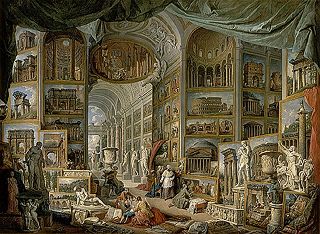 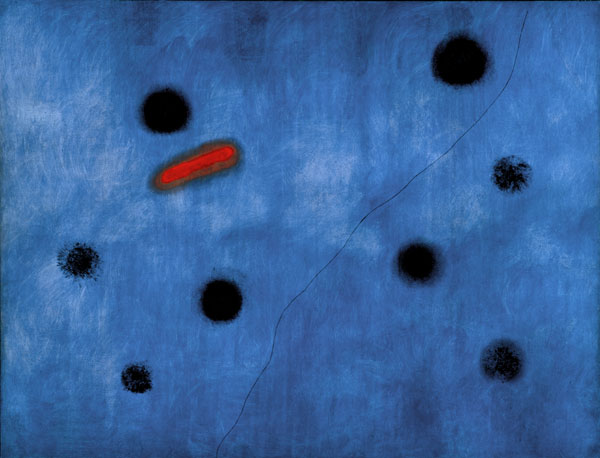 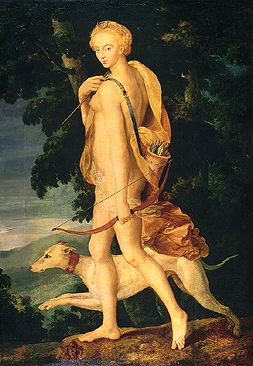 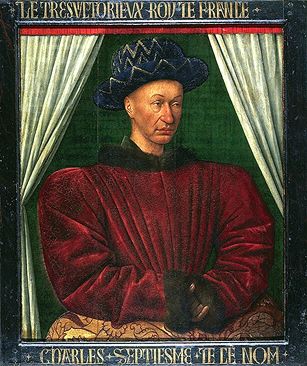 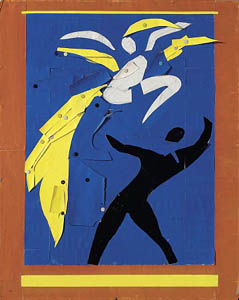 DIALOGUEsäg att kompisen ser ut att må dåligtsvara att du bara är lite tröttfråga om kompisen sover dåligtsvara att lägger dig för sent på kvällarna fråga vad kompisen gör så sent på kvällarnasäg att du har massor av saker att göra; läsa böcker, surfa på nätet, spela spel på datorn m.m.säg att du tycker att datorn är tråkigsäg att du inte vet hur du skulle klara dig utan internetfråga vad som är så fantastiskt med internetsvara att det finns så mycket att göra; läsa tidningar, delta i frågesporter, handla, titta på filmsäg att det låter jobbigtfråga vad kompisen tycker är roligt dåsäg att du sportar mycketfråga vilka sportersäg att du cyklar och promenerar mycket och sedan spelar du tennissäg att du avskyr sportsäg att kompisen borde röra sig mer (bouger=röra sig)säg att du har inte tidsvara att tid har man alltidfråga om kompisen har börjat tänka på julklappar änsvara att du har nästan köpt klart allasäg att du har inte ens börjatfråga varandra vad ni tycker om julenfråga och berätta hur ni tänker fira nyår i årfråga vad ni önskar er i julklappfråga varandra om ni tänker ge något nyårslöfte i årberätta hur Lucia går tillfråga varandra vad ni ska göra i helgenfråga varandra om ni skall spela volleyboll i morgonfråga om olika handbolls- och basketresultat i franska ligan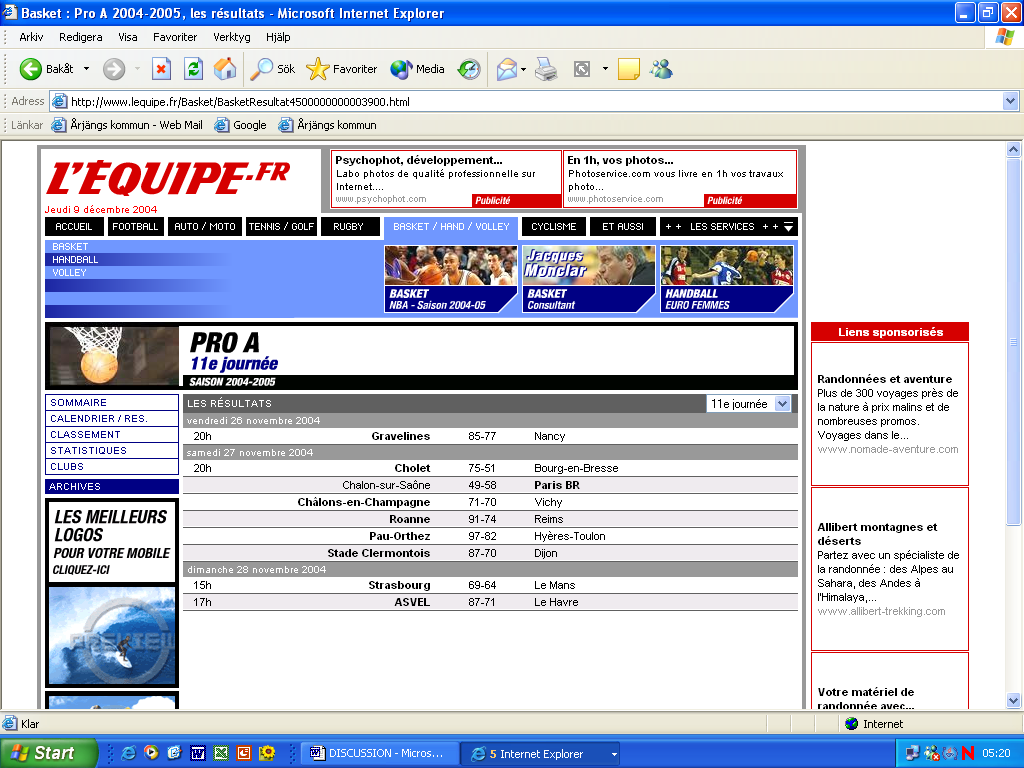 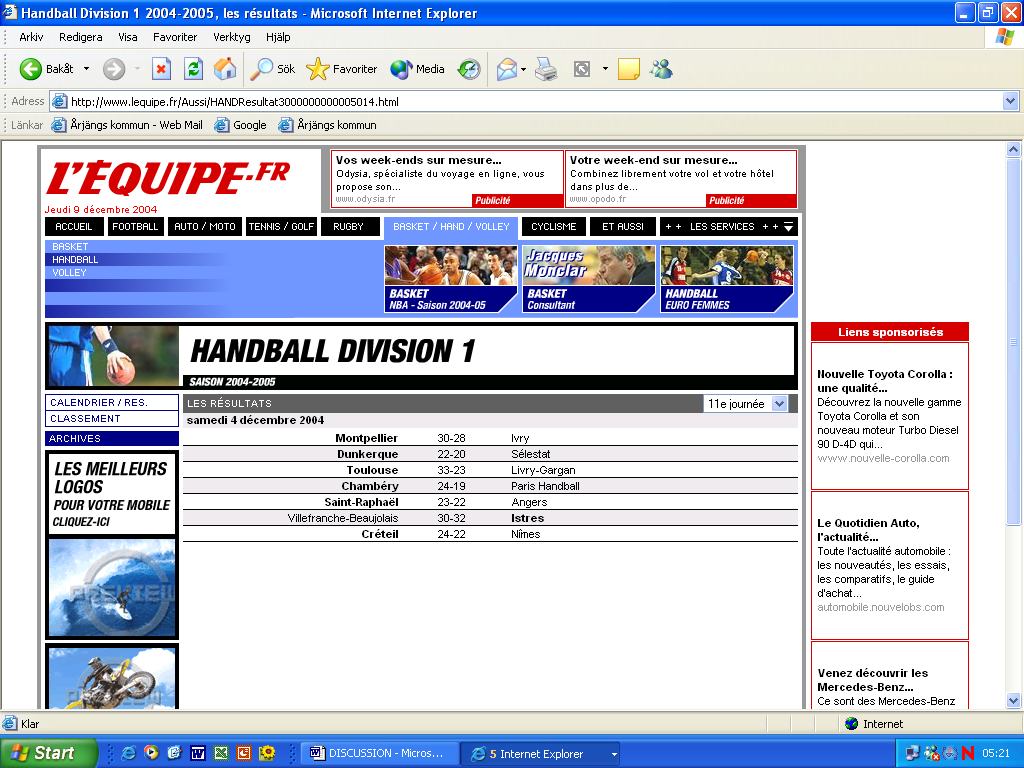 